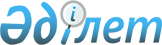 "Шалқар ауданында әлеуметтік көмек көрсету, мөлшерлерін белгілеу және мұқтаж азаматтардың жекелеген санаттарының тізбесін айқындау қағидаларын бекіту туралы" 2015 жылғы 25 желтоқсандағы № 255 аудандық мәслихаттың шешіміне өзгерістер мен толықтырулар енгізу туралы
					
			Күшін жойған
			
			
		
					Ақтөбе облысы Шалқар аудандық мәслихатының 2016 жылғы 29 тамыздағы № 44 шешімі. Ақтөбе облысының Әділет департаментінде 2016 жылғы 27 қыркүйекте № 5085 болып тіркелді. Күші жойылды - Ақтөбе облысы Шалқар аудандық мәслихатының 2017 жылғы 22 мамырдағы № 108 шешімімен      Ескерту. Күші жойылды - Ақтөбе облысы Шалқар аудандық мәслихатының 22.05.2017 № 108 шешімімен (алғашқы ресми жарияланған күнінен кейін күнтізбелік он күн өткен соң қолданысқа енгізіледі).

      Қазақстан Республикасының 2001 жылғы 23 қаңтардағы № 148 "Қазақстан Республикасындағы жергілікті мемлекеттік басқару және өзін-өзі басқару туралы" Заңының 6 бабына, Қазақстан Республикасының 2008 жылғы 4 желтоқсандағы № 95-IV Бюджет кодексінің 56 бабының 1 тармағының 4) тармақшасына және Қазақстан Республикасының Үкіметінің 2013 жылғы 21 мамырдағы № 504 "Әлеуметтік көмек көрсетудің, оның мөлшерлерін белгілеудің және мұқтаж азаматтардың жекелеген санаттарының тізбесін айқындаудың үлгілік қағидаларын бекіту туралы" қаулысына сәйкес, Шалқар аудандық мәслихаты ШЕШІМ ҚАБЫЛДАДЫ:

      1. Аудандық мәслихаттың 2015 жылғы 25 желтоқсандағы № 255 "Шалқар ауданында әлеуметтік көмек көрсету, мөлшерлерін белгілеу және мұқтаж азаматтардың жекелеген санаттарының тізбесін айқындау қағидаларын бекіту туралы" (нормативтік құқықтық актілердің мемлекеттік тіркеу Тізілімінде № 4723 санымен тіркелген, 2016 жылы 29 ақпандағы "Шежірелі өлке" газетінде жарияланған) шешіміне келесідей өзгерістер мен толықтырулар енгізілсін:

      Көрсетілген шешіммен бекітілген Шалқар ауданында әлеуметтік көмек көрсету, мөлшерлерін белгілеу және мұқтаж азаматтардың жекелеген санаттарының тізбесін айқындау қағидалары осы шешімнің қосымшасына сәйкес жаңа редакцияда мазмұндалсын.

      2. Осы шешім оның алғашқы ресми жарияланған күнінен кейін күнтізбелік он күн өткен соң қолданысқа енгізілсін.

 Шалқар ауданында әлеуметтік көмек көрсету, мөлшерлерін белгілеу және мұқтаж азаматтардың жекелеген санаттарының тізбесін айқындау қағидалары      1. Осы Шалқар ауданында әлеуметтік көмек көрсету, мөлшерлерін белгілеу және мұқтаж азаматтардың жекелеген санаттарының тізбесін айқындау қағидалары (бұдан әрi – Қағидалар) Қазақстан Республикасының 2001 жылғы 23 қаңтардағы № 148 "Қазақстан Республикасындағы жергiлiктi мемлекеттiк басқару және өзiн-өзi басқару туралы" Заңына, Қазақстан Республикасының 2008 жылғы 4 желтоқсандағы № 95-IV Бюджет кодексінің 56 бабының, 1 тармағының, 4) тармақшасына және Қазақстан Республикасы Үкіметінің 2013 жылғы 21 мамырдағы № 504 "Әлеуметтік көмек көрсетудің, оның мөлшерлерін белгілеудің және мұқтаж азаматтардың жекелеген санаттарының тізбесін айқындаудың үлгілік қағидаларын бекіту туралы" қаулысына сәйкес әзірленді және әлеуметтік көмек көрсетудің, оның мөлшерлерін белгілеудің және мұқтаж азаматтардың жекелеген санаттарының тізбесін айқындаудың тәртібін белгілейді.

 1. Жалпы ережелер      2. Осы Қағидаларда пайдаланылатын негiзгi терминдер мен ұғымдар:

      1) атаулы күндер – жалпы халықтық тарихи, рухани, мәдени маңызы бар және Қазақстан Республикасы тарихының барысына ықпал еткен оқиғалар;

      2) арнайы комиссия – өмiрлiк қиын жағдайдың туындауына байланысты әлеуметтiк көмек көрсетуге үмiткер адамның (отбасының) өтiнiшiн қарау бойынша Шалқар ауданының әкiмiнiң шешiмiмен құрылатын комиссия;

      3) ең төмен күнкөрiс деңгейi –ең төмен тұтыну себетiнiң құнына тең, бiр адамға қажеттi ең төмен ақшалай кiрiс;

      4) мереке күндерi – Қазақстан Республикасының ұлттық және мемлекеттiк мереке күндерi;

      5) отбасының (азаматтың) жан басына шаққандағы орташа табысы - отбасының жиынтық табысының айына отбасының әрбiр мүшесiне келетiн үлесi;

      6) өмiрлiк қиын жағдай – азаматтың тыныс-тiршiлiгiн объективтi түрде бұзатын, ол оны өз бетiнше еңсере алмайтын ахуал;

      7) уәкiлеттi орган – жергiлiктi бюджет есебiнен қаржыландырылатын, әлеуметтiк көмек көрсетудi жүзеге асыратын "Шалқар аудандық жұмыспен қамту және әлеуметтiк бағдарламалар бөлiмi" мемлекеттiк мекемесi;

      8) уәкiлеттi ұйым – "Азаматтарға арналған үкімет" мемлекеттік корпорациясы" - коммерциялық емес акционерлік қоғамының Ақтөбе облысы бойынша филиалы – "Әлеуметтік төлемдерді ведомствоаралық есептеу орталығы" Департаментінің Шалқар аудандық бөлімшесі;

      9) учаскелiк комиссия - әлеуметтiк көмек алуға өтiнiш бiлдiрген адамдардың (отбасылардың) материалдық жағдайына тексеру жүргiзу және қорытындылар дайындау үшiн қала, тиісті әкімшілік - аумақтық бірлік әкімдерінің шешiмiмен құрылатын комиссия;

      10) шектi шама – әлеуметтiк көмектiң бекiтiлген ең жоғары мөлшерi;

      11) отбасының белсенділігін арттырудың әлеуметтік келісімшарты – шартты ақшалай көмек алу үшін отбасы атынан әрекет ететін еңбекке қабілетті жеке тұлға мен уәкілетті орган арасындағы тараптардың құқықтары мен міндеттерін айқындайтын келісім;

      12) шартты ақшалай көмек (бұдан әрі – ШАК) – отбасының белсенділігін арттырудың әлеуметтік келісімшарт талаптары бойынша жан басына шаққандағы орташа айлық табысы ең төменгі күнкөріс деңгейінің 60 пайызынан төмен жеке тұлғаларға немесе отбасыларға мемлекет беретін ақшалай нысандағы төлем;

      13) осы Қағидалардың 9-қосымшасына сәйкес отбасыға көмектің жеке жоспары (бұдан әрі - жеке жоспар) - уәкілетті орган өтініш берушімен бірлесіп әзірлеген жұмыспен қамтуға жәрдемдесу және (немесе) әлеуметтік бейімдеу бойынша іс-шаралар кешені;

      14) әлеуметтік бейімдеу шаралары-әлеуметтік ортаның шарттарына қалыптасу мақсатында, қолданыстағы заңнамаларда қарастырылған тәртіппен көрсетілетін, арнаулы әлеуметтік қызметтер, мүгедектерді оңалту құралдары, сондай-ақ жергілікті бюджет қаражаты есебінен қарастырылған (тұрғын үй көмегі, жергілікті өкілетті органдардың шешімі бойынша мұқтаж азаматтардың жекелеген топтарына әлеуметтік көмек) әлеуметтік қолдаудың өзге де шаралары.

      3. Осы Қағидалар Шалқар ауданында тұрақты тұратын адамдарға қолданылады.

      4. Әлеуметтік көмекке мұқтаж азаматтардың жекелеген санаттарына "Шалқар аудандық жұмыспен қамту және әлеуметтік бағдарламалар бөлімі" мемлекеттік мекемесімен Үлігілік қағидаларға және осы қағидаларда белгіленген тәртіпте беріледі.

      5. Әлеуметтiк көмек ретiнде жергілікті атқарушы орган (бұдан әрі-ЖАО) мұқтаж азаматтардың жекелеген санаттарына (бұдан әрi – алушылар) өмiрлiк қиын жағдай туындаған жағдайда, сондай-ақ атаулы күндер мен мереке күндерiне ақшалай немесе заттай нысанда көрсететiн көмек түсiніледі.

      6. Әлеуметтiк көмек бiр рет және (немесе) мерзiмдi (ай сайын, тоқсан сайын, жартыжылдықта 1 рет) көрсетiледi.

      7. Атаулы күндер мен мереке күндерiнiң тiзбесі:

      9 мамыр - Жеңіс күні;

      қыркүйек айының екінші жексенбісі – Отбасы күні;

      Қазан айының екінші жексенбісі - Мүгедектер күні.

      Учаскелік және арнайы комиссиялар өз қызметін облыстың ЖАО бекітетін ережелердің негізінде жүзеге асырады.

 2. Әлеуметтік көмек алушылар санаттарының тізбесін айқындау және көмектің мөлшерлерін белгілеу тәртібі      8. Ай сайынғы әлеуметтік көмек табыстарын есепке алмай көрсетіледі:

      1) Ұлы Отан соғысының қатысушылары мен мүгедектеріне коммуналдық қызметтерге, 8000 (сегіз мың) теңге мөлшерінде;

      2) Мүгедек балаларды үйде оқытуға жұмсалған шығындарды өтеу үшін мүгедек балалардың ата-аналарына немесе заңды өкілдеріне, білім беру кезеңіне бір мүгедек балаға, 1 айлық есептiк көрсеткiш мөлшерiнде;

      3) Аз қамтылған отбасыларға, мемлекеттік атаулы әлеуметтік көмек және 18 жасқа дейінгі балаларға мемлекеттік жәрдемақы алатындарға 1 айлық есептiк көрсеткiш мөлшерiнде "Шалқар аудандық жұмыспен қамту және әлеуметтік бағдарламалар бөлімі" мемлекеттік мекемесінің тізімі негізінде;

      4) Онкологиялық аурулардан зардап шегетін азаматтарға, ҚТВ инфекциясын жұқтырған және туберкулездің әртүрлі түрімен ауыратын науқастарға, ай сайын ұсынылатын "Ақтөбе облысының денсаулық сақтау басқармасы" мемлекеттік мекемесінің шаруашылық жүргізу құқығындағы "Шалқар аудандық орталық ауруханасы" мемлекеттік коммуналдық кәсіпорны берген тізімге сәйкес, жылына 6 айға дейіңгі амбулаториялық ем алу мерзіміне 10 айлық есептiк көрсеткіш мөлшерінде;

      Әлеуметтік көмек, егер жоғарыда аталған тұлғалар толық мемлекет қарауында болмаған жағдайда көрсетіледі.

      9. Өмірлік қиын жағдай туындаған кезде, не табиғи зiлзаланың немесе өрттiң салдарынан азаматқа (отбасына), не оның мүлкiне зиян келтiру нәтижесінде келтірілген шығындарға байланысты төмендегі мөлшерде біржолғы әлеуметтік көмек көрсетіледі:

      1) Ұлы Отан соғысына қатысушылары мен мүгедектеріне, 150000 (бір жүз елу мың) теңгеге дейінгі шекте;

      2) жеңілдіктер мен кепілдіктер бойынша Ұлы Отан соғысы қатысушыларына және мүгедектеріне теңестірілген адамдарға, 100 000 (жүз мың) тенгеге дейінгі шекте;

      3) жеңілдіктер мен кепілдіктер бойынша Ұлы Отан соғысы қатысушыларына теңестірілген адамдардың басқа да санаттарына, 80 000 (сексен мың) теңгеге дейінгі шекте;

      4) зейнеткерлік жасқа жеткен адамдарға, 60 000 (алпыс мың) теңгеге дейінгі шекте;

      5) мүгедектерге, оның ішінде 18 жасқа дейінгі мүгедек баланы тәрбиелеп отырған адамдарға, 60 000 (алпыс мың) теңгеге дейінгі шекте;

      6) саяси қуғын-сүргін құрбандары, саяси қуғын-сүргіндерден зардап шеккен адамдарға, 50 000 (елу үш мың) теңгеге дейінгі шекте;

      7) көп балалы отбасыларға, 60 000 (алпыс мың) теңгеге дейінгі шекте;

      8) жетім балаларға, ата-анасының қамқорлығынсыз қалған балаларға, балалар үйінің түлектеріне, 60 000 (алпыс мың) теңгеге дейінгі шекте;

      9) аз қамтылған азаматтарға, 60 000 (алпыс мың) теңгеге дейінгі шекте;

      10) онкологиялық аурулардан зардап шегетін азаматтарға, ҚТВ инфекциясын жұқтырған және туберкулездің әртүрлі түрімен ауыратын науқастарға, 80 000 (сексен мың) теңгеге дейінгі шекте;

      10. Өмірлік қиын жағдайлардағы азаматтарға, әлеуметтік келісімшарт негізінде көрсетілетін әлеуметтік көмектен басқасы, егер жолыққан сәттің алдындағы тоқсанда отбасының (азаматтың) жан басына шаққандағы орташа табысы Ақтөбе облысы бойынша төменгі күнкөріс деңгейі мөлшерінен 1 еседен аспаса әлеуметтік көмек көрсетіледі (кірісі есептелмей әлеуметтік көмек көрсетілетін Ұлы Отан соғысына қатысушылары мен мүгедектерін қоспағанда).

      Ұлы Отан соғысының қатысушылары мен мүгедектеріне өмірлік қиын жағдай туындаған кезде, әлеуметтік көмек олардың табысын есепке алмай көрсетіледі.

      Өмірлік қиын жағдай туындаған кезде мұқтаж азаматтардың санаттарының қатарына жатқызу үшін төмендегілер негіздеме болып табылады:

      1) Қазақстан Республикасының заңнамаларымен және Қазақстан Республикасының 2008 жылғы 29 желтоқсандағы № 114-ІV "Арнаулы әлеуметтік қызметтер туралы" заңының 6 бабында қарастырылған негіздемелер;

      2) табиғи зілзаланың немесе өрттің салдарынан азаматқа (отбасына) не оның мүлкіне зиян келтіру не әлеуметтік мәні бар аурулардың болуы;

      3) жан басына шаққандағы орташа табыстың, өмірлік қиын жағдай туындауына байланысты біржолғы әлеуметтік көмек тағайындау барысында ең төменгі күнкөріс деңгейінің 1 еселік мөлшерінен аспауы және әлеуметтік келісімшарт негізінде көрсетілетін ай сайынғы әлеуметтік көмек көрсету үшін ең төменгі күнкөріс деңгейінің 0,6 мөлшерінен (күнкөріс деңгейінің 60 пайызынан) аспайтын болуы негiздеме болып табылады;

      10-1. Табиғи зілзала немесе өрт салдарынан өмірлік қиын жағдайлар туындаған кезде әлеуметтік көмек алу үшін өтініштерді қарау мерзімі:

      өмірлік қиын жағдайлар туындаған сәттен бастап алты айдан кеш емес.

      11. Атаулы күндер мен мерекелік күндерге табыстарын есепке алмай біржолғы әлеуметтік көмек көрсетіледі:

      9 Мамыр - Жеңіс күніне орай:

      1) Ұлы Отан соғысының қатысушылары мен мүгедектеріне, 100 000 (бір жүз мың) теңге мөлшерiнде;

      2) жеңілдіктер мен кепілдіктер бойынша Ұлы Отан соғысы қатысушыларына және мүгедектеріне теңестірілген адамдарға, 50 000 (елу мың) теңге мөлшерiнде;

      3) жеңілдіктер мен кепілдіктер бойынша Ұлы Отан соғысына қатысушыларына теңестірілген адамдардың басқа да санаттарына, 30 000 (отыз мың) теңге мөлшерiнде;

      4) мемлекеттік арнайы жәрдемақы алатын 1941 жылдың 22 маусымынан 1945 жылдың 9 мамыры аралығында кемінде 6 ай әскери қызмет өткерген және тылда жұмыс жасаған азаматтарға, 15 000 (он бес мың) теңге мөлшерiнде;

      5) мүгедек деп танылмаған, екінші рет некеге отырмаған, қайтыс болған Ұлы Отан соғысына қатысушылардың әйелдеріне (күйеулеріне), 25 000 (жиырма бес мың) теңге мөлшерінде;

      6) қайтыс болған ауғандық жауынгерлердің екінші рет некеге отырмаған әйелдеріне, 25 000 (жиырма бес мың) теңге мөлшерінде;

      7) мемлекеттік әлеуметтік жәрдемақы алушы мүгедектерге қазан айының екінші жексенбісі - Мүгедектер күніне орай, 30 000 (отыз мың) теңге мөлшерiнде;

      8) атаулы әлеуметтік көмек алушылардың ішінде 18 жасқа дейінгі бала тәрбиелеп отырған аз қамтылған отбасыларға қыркүйек айының екінші жексенбісі - Отбасы күніне орай, 20 000 (жиырма мың) теңге мөлшерiнде;

      12. Осы Қағидалардың 10-қосымшасына сәйкес әлеуметтік келісімшарт негізінде көрсетілетін әлеуметтік көмек, адамның (отбасының) жан басына шаққандағы айлық табысы ең төменгі күнкөріс деңгейінің 60 пайызынан аспайтын, отбасының еңбекке қабілетті отбасы мүшелерінің (адамның) жұмыспен қамтуға жәрдемдесудің мемлекеттік шараларына қатысуы және қажет болған жағдайда, еңбекке қабілеттілерін қоса алғанда, отбасы мүшелерінің (адамның) әлеуметтік бейімделуден өтуі шартымен, отбасының белсенділігін арттырудың әлеуметтік келісімшартына (одан әрі әлеуметтік келісімшарт негізінде көрсетілетін әлеуметтік көмек) отырған жағдайда беріледі.

      13. Әрбір жекелеген жағдайда көрсетілетін әлеуметтік көмек мөлшерін, әлеуметтік келісімшарт негізінде көрсетілетін әлеуметтік көмектен басқасын, арнайы комиссия айқындайды және оны әлеуметтік көмек көрсету қажеттілігі туралы қорытындыда көрсетеді.

      13-1. Отбасының әрбір мүшесіне (адамға) арналған әлеуметтік келісімшарт негізінде төленетін әлеуметтік көмектің мөлшері отбасының (адамның) жан басына шаққандағы табысы мен облыстық статистика органы есептейтін ең төменгі күнкөріс деңгейінің 60 пайызы арасындағы айырма ретінде айқындалады.

      Бұл ретте, мемлекеттік атаулы әлеуметтік көмек (бұдан әрі – МАӘК) алушыларға облыстық статистика органы есептейтін кедейлік шегі мен ең төменгі күнкөріс деңгейінің 60 пайызы арасындағы айырма ретінде айқындалады.

      Отбасының құрамы өзгерген жағдайда, сондай-ақ отбасының белсенділігін арттырудың әлеуметтік келісімшартына отыру кезіндегі көрсетілген табыстарды ескере отырып, мемлекеттік атаулы әлеуметтік көмекті төлеуді тоқтатқан жағдайда, ШАК мөлшері көрсетілген мән-жайлар орын алған кезден бастап, бірақ оны тағайындаған кезден кейін ғана қайта есептеледі (мемлекеттік атаулы әлеуметтік көмекті алушылар табыстарын растамайды. ШАК, мемлекеттік атаулы әлеуметтік көмекті тағайындау үшін көрсетілген табыстарын ескере отырып тағайындалады).

 3. Әлеуметтік көмекті көрсету тәртібі      14. Атаулы күндер мен мерекелік күндері әлеуметтік көмек алушылардан өтініш талап етілмей, аудандық әлеуметтік көмектерді тағайындау және төлеуді қамтамасыз ететін уәкілетті ұйымның не өзге де ұйымдардың, ЖАО бекіткен тізімі бойынша көрсетіледі.

      Азаматтардың кейбір санаттарының әр түрлі атаулы күндер мен мерекелік күндері (санатына байланысты) әлеуметтік көмек алуға құқығы болған жағдайда әлеуметтік көмектің бір түрі көрсетіледі (көлемі бойынша үлкені).

      15. Өмірлік қиын жағдай туындаған кезде әлеуметтік көмек алу үшін өтініш беруші өзінің немесе отбасының атынан уәкілетті органға немесе қалалық, ауыл, ауылдық округінің әкіміне мынадай құжаттарды қоса жалғай отырып өтініш береді:

      1) жеке басын куәландыратын құжат;

      2) тұрақты тұрғылықты жері бойынша тіркелгенін растайтын құжат;

      3) осы Қағидалардың 1 қосымшасына сәйкес адамның (отбасының) құрамы туралы мәліметтер;

      4) адамның (отбасы мүшелерінің) табыстары туралы мәліметтер;

      5) өмірлік қиын жағдайдың туындағанын растайтын акті немесе құжаттар;

      16. Осы Қағидалардың 8 тармағының 1) тармақшасында көрсетілген адамдарға ай сайынғы әлеуметтік көмек алушылардың өтініштері талап етілмей көрсетіледі, 8 тармағының 2) тармақшасы бойынша өтініш жасаған адамдар өтінішке қоса мынадай құжаттарды тапсырады:

      1) жеке басын куәландыратын құжат;

      2) әлеуметтік жағдайын растайтын құжат;

      3) тұрақты тұрғылықты жерi бойынша тiркелгенiн растайтын құжат;

      4) мүгедек баланы үйде оқитындығын растайтын анықтама (мүгедек балалар үшін);

      5) психолого-медико-педагогикалық кеңестің қорытындысы (мүгедек балалар үшін);

      6) банк операцияларының тиісті түрлеріне Қазақстан Республикасының Ұлттық Банктың лицензиясы бар ұйымдардағы немесе екінші деңгейлі банктердегі шотының бары жөніндегі анықтамасы.

      17. Құжаттарды салыстырып тексеру үшін түпнұсқалары және көшірмелері ұсынылады, кейін құжаттардың түпнұсқалары өтініш берушіге қайтарылады.

      17-1. Әлеуметтік келісімшарт негізінде әлеуметтік көмек алу үшін жолыққан отбасына (адамға) уәкілетті орган, ауылдық округ әкімі не ассистент кеңес беру деңгейінде көмектің көрсету шарттары туралы түсінік береді және отбасының белсенділігін арттырудың әлеуметтік келісімшартына отыруға келісім берген жағдайда азаматпен, отбасының (азаматтың) мәселесі туралы, оның өмірлік қиын жағдайдан шығу мүмкіншілігі туралы мәліметті анықтайтын әңгімелесу жүргізеді.

      Әңгімелесу жүргізу кезінде:

      1) үміткердің өмірлік қиын жағдайдың туындауына байланысты немесе әлеуметтік келісімшарт негізінде әлеуметтік көмек алу құқығы;

      2) әлеуметтік бейімдеу бойынша көрсетілетін шаралар түрлері;

      3) жұмыспен қамтуға жәрдемдесудің мемлекеттік шаралары айқындалады.

      Әңгімелесу нәтижелері бойынша осы Қағидаларға 2 қосымшаға сәйкес әңгімелесу парағы және 3 қосымшаға сәйкес арызданушының отбасы және материалдық жағдайы туралы сауалнама толтырады, оған мынадай құжаттар қоса беріледі;

      1) осы қағиданың 7 қосымшасына сәйкес нысан бойынша өтініш;

      2) жеке басын куәландыратын құжат;

      3) осы Қағидалардың 1 қосымшасына сәйкес нысан бойынша отбасы құрамы туралы мәліметтер;

      4) отбасы мүшесіне (қажет болған кезде) қамқоршылықтың (қорғаншылықтың) белгіленгендігін растайтын құжат;

      5) тұрғылықты жері бойынша тіркелгенін растайтын құжат немесе мекенжай анықтамасы;

      6) осы Қағидалардың 6-қосымшасына сәйкес нысан бойынша жеке қосалқы шаруашылығының бар - жоғы туралы мәліметтер;

      7) адамның (отбасы мүшелерінің) табыстары туралы мәліметтер;

      18. Өмiрлiк қиын жағдай туындаған кезде әлеуметтiк көмек көрсетуге және әлеуметтік келісім шарт негізінде әлеуметтік көмек алу үшін өтiнiш келiп түскен кезде уәкiлеттi орган немесе ауылдық округтiң әкiмi бiр жұмыс күнi iшiнде өтiнiш берушiнiң құжаттарын адамның (отбасының) материалдық жағдайына тексеру жүргiзу үшiн учаскелiк комиссияға жiбередi.

      19. Учаскелiк комиссия құжаттарды алған күннен бастап екi жұмыс күнi iшiнде өтiнiш берушiге тексеру жүргiзедi, оның нәтижелерi бойынша осы Қағидаларға 3,4,5-қосымшаларға сәйкес нысандар бойынша адамның (отбасының) материалдық жағдайы туралы актi жасайды, адамның (отбасының) әлеуметтiк көмекке мұқтаждығы туралы қорытынды дайындайды және оларды уәкiлеттi органға немесе ауылдық округ әкiмiне жiбередi.

      Ауылдық округ әкiмi учаскелiк комиссияның актiсi мен қорытындысын алған күннен бастап екі жұмыс күнi iшiнде оларды қоса берiлген құжаттармен уәкiлеттi органға жiбередi.

      20. Әлеуметтiк көмек көрсету үшiн құжаттар жетiспеген жағдайда уәкiлеттi орган әлеуметтiк көмек көрсетуге ұсынылған құжаттарды қарау үшiн қажеттi мәлiметтердi тиiстi органдардан сұратады.

      21. Өтiнiш берушiнiң қажеттi құжаттарды олардың бүлiнуiне, жоғалуына байланысты ұсынуға мүмкiндiгi болмаған жағдайда уәкiлеттi орган тиiстi мәлiметтердi қамтитын өзге уәкiлеттi органдар мен ұйымдардың деректерi негiзiнде әлеуметтiк көмек тағайындау туралы шешiм қабылдайды.

      22. Уәкiлеттi орган учаскелiк комиссиядан немесе ауылдық округ әкiмiнен өмірлік қиын жағдай туындаған кезде әлеуметтік көмекке құжаттар келiп түскен күннен бастап бiр жұмыс күнi iшiнде Қазақстан Республикасының заңнамасына сәйкес адамның (отбасының) жан басына шаққандағы орташа табысын есептеудi жүргiзедi және құжаттардың толық пакетiн арнайы комиссияның қарауына ұсынады.

      23. Арнайы комиссия құжаттар келiп түскен күннен бастап екi жұмыс күнi iшiнде әлеуметтiк көмек көрсету қажеттiлiгi туралы қорытынды шығарады, оң қорытынды болған кезде әлеуметтiк көмектiң мөлшерiн көрсетедi.

      24. Уәкiлеттi орган өтiнiш берушiнiң әлеуметтiк көмек алуға қажеттi құжаттарын тiркеген күннен бастап сегiз жұмыс күнi iшiнде қабылданған құжаттар мен арнайы комиссияның әлеуметтiк көмек көрсету қажеттiлiгi туралы қорытындысының негiзiнде әлеуметтiк көмек көрсету не көрсетуден бас тарту туралы шешiм қабылдайды.

      Осы қағидалардың 20 және 21 тармақтарында көрсетiлген жағдайларда уәкiлеттi орган өтiнiш берушiден немесе ауылдық округтiң әкiмiнен құжаттарды қабылдаған күннен бастап жиырма жұмыс күнi iшiнде әлеуметтiк көмек көрсету не көрсетуден бас тарту туралы шешiм қабылдайды.

      24-1. Әлеуметтік келісімшарт негізінде көрсетілетін әлеуметтік көмек алуға үміткер отбасының жан басына шаққандағы орташа табысы, әлеуметтік көмек тағайындауға жүгінген айдың алдындағы 3 айдағы алынған жиынтық табысы отбасы мүшелерінің санына және үш айға бөлу арқылы есептеледі, мемлекеттік атаулы әлеуметтік көмек алушылардан басқалары, және отбасының белсенділігін арттырудың әлеуметтік келісімшарты қолданылатын мерзім ішінде қайта қаралмайды.

      Бұл ретте отбасының жиынтық табысы Қазақстан Республикасы Еңбек және халықты әлеуметтік қорғау министрінің 2009 жылғы 28 шілдедегі № 237-ө бұйрығымен бекітілген (Қазақстан Республикасы Әділет министрлігінде 2009 жылғы 28 тамызда № 5757 болып тіркелген) Мемлекеттік атаулы әлеуметтік көмек алуға үміткер адамның (отбасының) жиынтық табысын есептеу ережесіне сәйкес есептеледі.

      25. Осы Қағидалардың 11 қосымшасындағы нысандар бойынша уәкiлеттi орган шешiм қабылдаған күннен бастап үш жұмыс күнi iшiнде қабылданған шешiм туралы (бас тартқан жағдайда – негiздемесiн көрсете отырып) өтiнiш берушiнi жазбаша хабардар етедi.

      26-1. Әлеуметтік келісімшарт негізінде көрсетілетін әлеуметтік көмек отбасының белсенділігін арттырудың әлеуметтік келісімшарты қолданылатын мерзімге беріледі және ай сайын немесе үміткердің өтініші бойынша үш ай үшін бір мезгілде төленеді.

      Әлеуметтік келісімшарт негізінде көрсетілетін әлеуметтік көмектің біржолғы сомасы бұрынғы қарыздарды өтеуге, тұратын жылжымайтын мүлік сатып алуға, сондай-ақ сауда саласындағы қызметтерді жүзеге асыруға арналған шығындардан басқа, әлеуметтік келісімшарт бойынша міндеттерді орындауға байланысты іс-шараларға ғана, оның ішінде жеке қосалқы шаруашылықты дамытуға (үй малын, құсын және басқаларын сатып алу), жеке кәсіпкерлік қызметті ұйымдастыруға қолданылуы тиіс.

      27. Әлеуметтiк көмек көрсетуден бас тарту:

      1) өтiнiш берушi ұсынған мәлiметтердiң дәйексiздiгi анықталған;

      2) өтiнiш берушi адамның (отбасының) материалдық жағдайына тексеру жүргiзуден бас тартқан, жалтарған;

      3) адамның (отбасының) жан басына шаққандағы орташа табысы әлеуметтiк көмек көрсету үшiн Шалқар аудандық мәслихаты белгiлеген шектен артқан жағдайларда жүзеге асырылады.

      28. Әлеуметтiк көмек ұсынуға шығыстарды қаржыландыру ауданның бюджетiнде көзделген ағымдағы қаржы жылына арналған қаражат шегiнде жүзеге асырылады.

 4. Отбасының белсенділігін арттырудың әлеуметтік келісімшартын жасау      29. Әлеуметтік келісімшарт негізінде әлеуметтік көмек алу құқығы айқындалғаннан кейін уәкілетті орган өтініш берушіні және (немесе) оның отбасы мүшелерін отбасыға көмектің жеке жоспарын отбасының белсенділігін арттырудың әлеуметтік келісімшартын жасау үшін шақырады.

      Бұл ретте осы Қағидалардың 31 тармағында қарастырылған жағдайды және 1, 2 топтағы мүгедектерді, күндізгі оқу бөлімінің оқушыларын, студенттерін, тыңдаушыларын, курсанттарын және магистранттарын қоспағанда жұмыссыздар мен өзін өзі еңбекпен қамтушылар арасынан үміткерлерді бір жұмыс күні ішінде жұмыспен қамтудың белсенді шараларына қатысу үшін жұмыспен қамту орталығына жолдайды, немесе Қазақстан Республикасының 2016 жылғы 6 сәуірдегі "Халықты жұмыспен қамту туралы" Заңында көзделген жергілікті бюджет есебінен қаржыландырылатын өзге де шараларға жолдама береді.

      30. Отбасының(азаматтың) кәсіптік және әлеуметтік бейімдеу жөніндегі, аз қамтылған азаматтардың өмір деңгейін көтеру үшін іс-шараларын қамтуды көздейтін жеке жоспар, өтініш берушімен және (немесе) оның отбасы мүшелерімен бірлесіп жасалады, атап айтқанда:

      1) жұмыспен қамту орталығы және (немесе) өкілетті органның ықпалымен белсенді түрде жұмыс іздеу және олардың ұсынған жұмыс орнына жұмысқа орналасу;

      2) кәсіби даярлықтан, қайта даярлаудан, біліктілігін арттырудан өту;

      3) жеке кәсіпкерлік қызметін дамыту, жеке қосалқы шаруашылығын жүргізу;

      4) халықтың мақсатты топтарына кезеңдік скринингтік тексеруден өтуге;

      5) отбасы құрамында жүкті әйелдердің болғаны жағдайында, жүктіліктің 12 аптасына дейін әйелдер консультациясына тіркеуге тұру және жүктіліктің барлық кезеңінде бақылауда болу;

      6) әлеуметтік мәні бар аурулары (маскүнемдік, нашақорлық, туберкулез) болған жағдайда ерікті емделуге;

      7) мүгедектерді оңалту шараларын және (немесе) арнайы әлеуметтік қызметтерді уақытылы алуға;

      8) аз қамтылған отбасының (азаматтың) жеке қажеттілігіне орай уәкілетті органның шешімі бойынша анықталған басқа да кәсіби және әлеуметтік бейімдеу.

      31. Жұмыспен қамтуға жәрдемдесудің шараларына қатысу:

      стационарлық, амбулаторлық емделу (тиісті медициналық ұйымдардан растайтын құжаттар ұсынған кезде) кезеңінде;

      жұмыспен қамтуға жәрдемдесудің мемлекеттік шараларына қатысатын негізгі үміткерден (үміткерлерден) басқа, адамдардың үш жасқа дейінгі балаға, он сегіз жасқа толмаған мүгедек балаға, бөгде адамның күтімі мен көмегіне мұқтаж бірінші және екінші топтағы мүгедектерге, сексен жастан асқан қарттарға күтім жасауды жүзеге асыру жағдайларын қоспағанда, отбасының еңбекке қабілетті мүшелері үшін міндетті шарт болып табылады.

      32. Отбасының белсенділігін арттырудың әлеуметтік келісімшарты алты айға, бірақ отбасы мүшелерінің әлеуметтік бейімделуін ұзарту қажет болған және (немесе) отбасының еңбекке қабілетті мүшелері кәсіптік оқуын аяқтамаған және (немесе) жастар практикасынан өткен және (немесе) әлеуметтік жұмыс орындарында жұмыспен қамтылған жағдайда бір жылдан асырмай тағы алты айға ұзарту мүмкіндігімен жасалады.

      Отбасының белсенділігін арттырудың әлеуметтік келісімшарты ұзартылған жағдайда, әлеуметтік көмектің мөлшері қайта қаралмайды.

      33. Отбасының белсенділігін арттырудың әлеуметтік келісімшарты екі данада жасалады, оның біреуі өтініш берушіге тіркеу журналына қол қойғызып беріледі, екіншісі - уәкілетті органда сақталады.

      34. Отбасының белсенділігін арттыру бойынша әлеуметтік келісім- шарттардағы міндеттердің орындалуына мониторингті келісімшартты жасаған мекеме жүргізеді.

      35. Уәкілетті орган отбасының белсенділігін арттырудың әлеуметтік келісімшарттың барлық мерзіміне сүйемелдеп отырады және жеке жоспардың орындалуын қадағалайды, сондай-ақ оның тиімділігіне бағалау жүргізеді.

 5. Көрсетiлетiн әлеуметтiк көмектi тоқтату және қайтару үшiн негiздемелер      36. Әлеуметтiк көмек:

      1) алушы қайтыс болған;

      2) алушы Шалқар ауданынан тыс тұрақты тұруға кеткен;

      3) алушыны мемлекеттiк медициналық-әлеуметтiк мекемелерге тұруға жiберген;

      4) алушы ұсынған мәлiметтердiң дәйексiздiгi анықталған жағдайларда тоқтатылады.

      Әлеуметтiк көмектi төлеу көрсетiлген жағдаяттар туындаған айдан бастап тоқтатылады.

      37. Артық төленген сомалар ерiктi қайтаруға жатады, бас тартқан жағдайда – сот арқылы.

 6. Қорытынды ереже      38. Әлеуметтiк көмек көрсету мониторингi мен есепке алуды уәкiлеттi орган "Әлеуметтік көмек" автоматтандырылған ақпараттық жүйесінің немесе "Е-собес" автоматтандырылған ақпараттық жүйесiнiң дерекқорын пайдалана отырып жүргiзеді.

      Отбасының тіркеу нөмірі _____

 Өтініш берушінің отбасы құрамы туралы мәліметтер      _______________________________             ____________________________

      (Өтініш берушінің Т.А.Ә.)                         (үйінің мекенжайы, тел.)

      Өтініш берушінің қолы ____________________             Күні ______________

      Отбасы құрамы туралы мәліметтерді растауға

      уәкілетті органның лауазымды адамының Т.А.Ә _____________________________

      (қолы)

 Шартты ақшалай көмек алуға қатысуға арналған әңгімелесу парағы      Өтініш берушінің Т.А.Ә. ____________________________________________________

      Жұмыспен қамту және әлеуметтік бағдарламалар бөлімі маманының Т.А.Ә.

      __________________________________________________________________________

      Отбасының белсенділігін арттырудың әлеуметтік келісімшарты негізінде шартты 
ақшалай көмек алуға жүгінген күн __________________________________________________

      Отбасының (жалғыз тұратын азаматтың) сипаттамасы: ___________________________

      __________________________________________________________________________

      __________________________________________________________________________

      Отбасының жұмыс істемейтін ересек мүшелерінің еңбек қызметі (жұмыс орны, лауазымы, жұмыстан шығу себептері):

      Еңбек қызметінің мүмкіндіктері (пікір):

      Өтініш беруші: ____________________________________________________________

      Зайыбы

      (жұбайы): ________________________________________________________________

      Отбасының басқа да ересек мүшелері: _________________________________________

      Отбасы мүшелері арасындағы қарым-қатынас __________________________________

      __________________________________________________________________________

      __________________________________________________________________________

      Отбасындағы қиындықтар __________________________________________________

      __________________________________________________________________________

      __________________________________________________________________________

      Отбасының мүмкіндіктері (әлеуеті) – жұмыспен қамту және әлеуметтік бағдарламалар

       бөлімі маманының бағасы __________________________________________________

      __________________________________________________________________________

      __________________________________________________________________________

      __________________________________________________________________________

      Проблемалар, мазасыздық (бүгінгі күннің қиындықтары), не кедергі келтіреді ______

      __________________________________________________________________________

      __________________________________________________________________________

      __________________________________________________________________________

      Отбасының (жалғыз тұратын азаматтың) қалауы ________________________________

      __________________________________________________________________________

      __________________________________________________________________________

      Басқа _____________________________________________________________________

      __________________________________________________________________________

      __________________________________________________________________________

      Тараптардың қолы

      Жұмыспен қамту және әлеуметтік                   Қатысушы(лар)

      бағдарламалар бөлімі

      ___________________ (қолы)                         _________________ (қолы)

      ___________________ (күні)                         _________________ (күні)

 Шартты ақшалай көмек алуға арналған өтініш берушінің отбасылық және материалдық жағдайы туралы сауалнама      Мектепке жасына дейінгі балалар мектепке дейінгі ұйымға бара ма ________________

      __________________________________________________________________________

       * Отбасының тұрғын үй-тұрмыстық жағдайы:

      тұрғын алаңы: __________ шаршы метр; меншік нысаны: ________________________;

      ас үй, қойма және дәлізді есептемегенде бөлмелер саны _______;

      тұрғын үйдің сапасы (қалыпты жағдайда, ескі, авариялық жағдайда, жөнделмеген);

      қажеттісінің астын сызу

      үйдің материалы (кірпіш, ағаш, қаңқа-қамыстан жасалған, сабан, іргетасы жоқ сабан, қол астындағы материалдардан салынған, уақытша баспана, киіз үй);

      қажеттісінің астын сызу

      тұрғын үйдің жабдықталуы (су құбыры, дәретхана, кәріз, жылу, газ, жуынатын бөлме, лифт, телефон және т.б.)

      қажеттісінің астын сызу

      Менің отбасымның мүшелеріне меншік құқығында тиесілі жылжымайтын мүлік пен мүлік, жер учаскесін, шаруа қожалығын, жеке қосалқы шаруашылықты иеленуі туралы мәліметтер:

      Отбасы мүшелерінің денсаулық жағдайы, мүгедектіктің, аурулардың болуы (тексеруден қашан және қайдан өтті, қандай ем қабылдайды, диспансерлік есепте тұра ма), соңғы жылдары болған операциялар немесе жарақаттар:

      __________________________________________________________________________

      __________________________________________________________________________

      өтініш беруші______________________________________________

      зайыбы (жұбайы)___________________________________________

      балалар___________________________________________________

      басқа да туысқандар________________________________________

      16 жасқа дейінгі мүгедек бала (16 жасқа дейінгі мүгедек балалар) алатын арнаулы әлеуметтік қызметтер:

      __________________________________________________________________________

      __________________________________________________________________________

      Отбасының материалдық жағдайына Сіздің беретін бағаңыз:

      тамақтануға да жетпейді

      тамақтануға ғана жетеді

      тамақтануға және басты қажеттілік заттарына ғана жетеді

      балаларды киіммен, аяқ киіммен және мектеп керек-жарақтарымен қамтамасыз етуге мүмкіндік жоқ

      Өмірдегі қиын жағдайдан шығуды көздейтін қызметтің бағыттары (өтініш берушінің пікірі)

      __________________________________________________________________________

      __________________________________________________________________________

      __________________________________________________________________________

      Сіз жұмыспен қамтуға жәрдемдесудің қандай белсенді шараларына қатыса аласыз:

      бос тұрған жұмыс орындарына жұмысқа орналастыру 

      іске асырылатын инфрақұрылымдық жобалардың шеңберінде жұмыс орындарына орналастыру

      микрокредит беру 

      кәсіптік оқыту (даярлау, қайта даярлау, біліктілікті арттыру)

      әлеуметтік жұмыс орнына жұмысқа орналастыру

      "Жастар практикасына" қатысу

      әлеуметтік-экономикалық әлеуеті төмен елді мекендерден әлеуметтік-экономикалық әлеуеті жоғары елді мекендерге және экономикалық даму орталықтарына қоныс аударуға қатысу

      __________________________________________________________________________

      __________________________________________________________________________

      __________________________________________________________________________

      ___________________       ____________________             _________________

      (күні)                         (Т.А.Ә.)                         (қолы)

 Өмірлік қиын жағдайдың туындауына байланысты және Шартты ақшалай көмек алуға қатысушы адамның (отбасының) өтініш берушінің материалдық жағдайын учаскелік комиссияның тексеру 
АКТІСІ      20 ___ жылғы "____" ________________

      __________________________________

      (елді мекен)

      1. Өтініш берушінің Т.А.Ә.

      _____________________________________________

      2. Тұрғылықты жерінің мекенжайы

      _____________________________________________

      3. Туған күні және жері

      _____________________________________________

      4. Жұмыс орны, лауазымы

      _____________________________________________

      5. Азаматтың орташа айлық табысы

      _____________________________________________

      6. Отбасының жан басына шаққандағы орташа табысы

      _____________________________________________

      7. Отбасы құрамы (отбасында нақты тұратындар есепке алынады) ______________ адам, оның ішінде:

      Еңбекке қабілетті барлығы ___________ адам.

      Жұмыссыз ретінде тіркелгені __________ адам.

      "Мемлекеттік атаулы әлеуметтік көмек туралы" Қазақстан Республикасының Заңы 2-бабының 2-тармағының 2) тармақшасында көзделген себептер бойынша жұмыспен қамтылмағандар _________ адам.

      Жұмыспен қамтылмаудың басқа да себептері (іздеуде, бас бостандығынан айыру орындарында) __________ адам.

      Кәмелетке толмаған балалардың саны _________ адам, оның ішінде:

      толық мемлекеттің қамтамасыз етуінде оқитындар _________ адам;

      ақылы негізде жоғары және орта арнаулы білім беру орындарында оқитындар __________ адам, оқудың бір жылдық құны ____________ теңге.

      8. Жұмыспен қамту 2020 жол картасы шеңберінде әлеуметтік келісімшарттың болуы: ___________ адам:

      1. (Т.А.Ә.) _______________________________________________________________

      2. (Т.А.Ә.) _______________________________________________________________

      9. "Бота" қоғамдық қорынан берілетін шартты ақшалай жәрдемақыны алу:

      жүкті және бала емізетін әйелдер _________ адам;

      4-тен 6 жасқа дейінгі балалар __________ адам;

      мүмкіндіктері шектеулі балалар ________ адам;

      16-дан 19 жасқа дейінгі жастар ________ адам.

      10. Баспана жағдайы (жатақхана, жалдамалы, жекешелендірілген тұрғын үй, қызметтік тұрғын үй, тұрғын үй кооперативі, жеке тұрғын үй немесе өзге)

      қажеттісін көрсету

      __________________________________________________________________________

      __________________________________________________________________________

      __________________________________________________________________________

      Ас үй, қойма және дәлізді есептемегенде бөлмелер саны ________________________

      Тұрғын үйді ұстауға жұмсалатын шығыстар айына ______________________________

      __________________________________________________________________________

      __________________________________________________________________________

      11. Отбасының табыстары:

      12. Мыналардың:

      автокөліктің (маркасы, шығарылған жылы, құқық белгілейтін құжат, оны 
пайдаланудан түскен табыс) _______________________________________________________

      __________________________________________________________________________

      өзге тұрғын үйдің, қазіргі уақытта тұратын баспанадан басқа (оны пайдаланудан 
түскен табыс) ___________________________________________________________________

      __________________________________________________________________________

      бар-жоғы.

      13. Отбасының өзге де табыстары (түрі, сомасы, көзі):

      __________________________________________________________________________

      __________________________________________________________________________

      __________________________________________________________________________

      __________________________________________________________________________

      14. Мұқтаждықтың көрініп тұрған белгілері (жиһаздың, тұрғын үйдің, электр 
желілерінің жағдайы және т.б.) ______________________________________________

      __________________________________________________________________________

      __________________________________________________________________________

      15. Әл-ауқатының сипаттайтын белгілері (жерсеріктік антенна тәрелкесі, ауа 
баптағыш, қымбат жаңа жөндеу және т.б.) ___________________________________________

      __________________________________________________________________________

      __________________________________________________________________________

      16. Санитариялық-эпидемиологиялық тұру жағдайлары __________________________

      __________________________________________________________________________

      __________________________________________________________________________

      17. Учаскелік комиссияның басқа да байқағандары: _____________________________

      __________________________________________________________________________

      18. Комиссия төрағасы:

      ____________________________                   ___________________________

      Комиссия мүшелері:

      ____________________________                   ___________________________

      ____________________________                   ___________________________

      ____________________________                   ___________________________

      ____________________________                   ___________________________

      (қолы)                                     (Т.А.Ә.)

      Жасалған актімен таныстым:

      Өтініш берушінің Т.А.Ә. және қолы ___________________________________________

      Тексеру жүргізуден бас тартамын ________________________________________________ өтініш берушінің (немесе отбасы мүшелерінің бірінің) Т.А.Ә. және қолы, күні (өтініш беруші тексеру жүргізуден бас тартқан жағдайда толтырылады)

 Учаскелік комиссияның № ____ қорытындысы      "____" ____________ 20___ ж.

      Учаскелік комиссия Қағидаларға сәйкес отбасының (өтініш берушінің)

      __________________________________________________________________________

      (өтініш берушінің Т.А.Ә.)

      өтінішін және оған қоса берілген құжаттарды қарап, ұсынылған құжаттардың және өтініш берушінің (отбасының) материалдық жағдайын тексеру нәтижелерінің негізінде

      __________________________________________________________________________

      ___________________________________________________________________ туралы

      (қажеттілігі, қажет еместігі)

      қорытынды шығарады.

      Комиссия төрағасы:

      _______________________                         __________________________

      Комиссия мүшелері:

      _______________________                         __________________________

      _______________________                         __________________________

      _______________________                         __________________________

      _______________________                         __________________________

      (қолдары)                                     (Т.А.Ә.)

      ____ данада қоса берілген құжаттармен қорытынды

      "__"____________ 20__ ж. _______________________________________ қабылданды.

      __________________________________________________________________________

      құжаттарды қабылдаған кент әкімінің немесе жұмыспен қамту және әлеуметтік бағдарламалар бөлімі қызметкерінің Т.А.Ә., лауазымы, қолы

      Отбасының тіркеу нөмірі __________

 Жеке қосалқы шаруашылығының бар-жоғы туралы мәліметтер      Өтініш берушінің қолы ______________________________

      Күні _____________________________________________

      Қала, кент, ауыл, ауылдық округ немесе 

      жеке қосалқы шаруашылықтың көлемі 

      туралы мәліметтерді растау уәкілетті органның 

      өзге де лауазымды адамының 

      тегі, аты, әкесінің аты _______________________ ________________________

                                (қолы)                        (тегі)

 Шартты ақшалай көмек алуға қатысуға арналған өтініш      _______________________________________

      (облысы, ауданы, елді мекені)

      жұмыспен қамту және әлеуметтік бағдарламалар бөліміне

      ________________________________________

      (елді мекені, ауданы)

      ________________________________________

      (көше, үй және пәтер №, телефон)

      мекенжайы бойынша тұратын

      ________________________________________

      (өтініш берушінің тегі, аты, әкесінің аты)

      жеке куәлік және (немесе) паспорт № 

      _________________________________________

      _________________________________________

      Берілген күні _____________________________

      жеке сәйкестендіру нөмірі ____________________

      Банк деректемелері:

      банктің атауы ________________________________

      банк шотының № _______________________________

      жеке шотының № _______________________________

 Өтініш      Мені (менің отбасымды) жобаға қабылдауды және отбасының әлеуметтік келісімшартының негізінде шартты ақшалай көмек тағайындауды сұраймын.

      Осы арқылы жобаға қатысу заңдылығын бағалау үшін менің отбасымның мүшелері (мені қоса алғанда) туралы ақпаратты (табыс, білім, тұрғылықты жері, отбасылық жағдайы) пайдалануға, сондай-ақ тиісті ақпаратты мемлекеттік органдарда тексеруге, сәйкестікке келтіруге және жаңартуға келісім беремін.

      Мен берген ақпараттың құпия екендігі және ол әлеуметтік бағдарламаларды іске асыру үшін ғана пайдаланылатыны туралы маған хабарланды.

      Менің отбасым (мені қоса алғанда) _____ адамнан тұрады.

      Мен берген деректерде өзгерістер пайда болған жағдайда олар туралы он бес жұмыс күні ішінде хабарлауға міндеттенемін.

      Жалған ақпарат пен дәйексіз (жасанды) құжаттар бергенім үшін жауапқа тартылатыным туралы ескертілді.

      Қазақстан Республикасы заңнамасына сәйкес маған және менің отбасымның мүшелеріне бір мезгілде:

      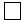  арнайы әлеуметтік қызметтерді;

      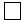  мүгедектерді оңалту шараларын; (сурдотехникалық, тифлотехникалық, протездік-ортопедиялық құралдармен, арнаулы жүріп-тұру құралдарымен қамтамасыз ету, ымдау тілі маманының, жеке көмекшінің әлеуметтік қызметтерін көрсету)

      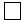  жергілікті өкілді органдардың шешімі бойынша әлеуметтік көмек ұсыну мүмкіндігін қарастыруды сұраймын.

      20___ жылғы "____" _______ ______________________

      (күні)                         (өтініш берушінің қолы)

      Жұмыспен қамту және әлеуметтік бағдарламалар бөлімінің қызметтік белгілері үшін

      __________________________________________________________________________

      __________________________________________________________________________

      Құжаттар қабылданды

      20___ жылғы "____"_______ 

      __________________________________________________________________________

      (құжаттарды қабылдаған адамның тегі, аты, әкесінің аты және қолы)

      Өтініш берушінің (отбасының) тіркеу нөмірі ___________ 

      Өтініш қоса берілген құжаттармен

      20___ жылғы "____"__________учаскелік комиссияға берілді.

      20___ жылғы "____"__________қабылданды.

      Құжаттарды қабылдаған учаскелік комиссия мүшесінің тегі, аты, әкесінің аты және қолы _______________________________________________________________________________;

      Өтініш берушінің қолы ___________________

      Кент, ауыл, ауылдық округ әкімінен құжаттардың қабылданған күні туралы уәкілетті органның белгісі 20___ жылғы "____"__________.

      Құжаттарды қабылдаған адамның тегі, аты, әкесінің аты, лауазымы, қолы

      __________________________________________________________________________

       _ _ _ _ _ _ _ _ _ _ _ _ _ _ _ _ _ _ _ _ _ _ _ _ _ _ _ _ _ _ _ _ _ _ _ _ _ _ _ _ _ _ _ _ _ _ _ _ 

      (қию сызығы)

      Жалған ақпарат пен дәйексіз (жасанды) құжаттар бергенім үшін жауаптылық туралы ескертілді.

      Азамат _____________________________ өтініші қоса берілген ______ данадағы құжаттармен, отбасының ______ тіркеу нөмірімен 20___ жылғы "___"_______ қабылданды.

      Құжаттарды қабылдаған адамның тегі, аты, әкесінің аты, лауазымы, қолы

 Шартты ақшалай көмекті
тағайындау (тағайындаудан бас тарту) туралы шешім      №__________ "____" 20 жыл

       ___________(ауданы) бойынша жұмыспен қамту және әлеуметтік бағдарламалар бөлімі

      Іс №___________

      Отбасының белсенділігін арттырудың әлеуметтік келісімшартының негізінде шартты ақшалай көмек тағайындау (мөлшерінің өзгеруі, тағайындаудан бас тарту) туралы
 Өтініш беруші

      __________________________________________________________________________

      (өтініш берушінің тегі, аты, әкесінің аты)

      Жүгінген күні 20___ жылғы "___" ___________

      1. Отбасының белсенділігін арттырудың әлеуметтік келісімшартының негізінде отбасына 20__ жылғы _________ бастап 20__ жылғы ____ қоса алғанда _________ теңге сомасында шартты ақшалай көмек тағайындалсын. (сомасы жазбаша)

      2. Отбасының белсенділігін арттырудың әлеуметтік келісімшартының негізінде 20__ жылғы ________ бастап 20__ жылғы ________ қоса алғанда шартты ақшалай көмек мөлшері өзгертілсін және ___________________________ теңге мөлшерінде белгіленсін.

      (сомасы жазбаша)

      Негіздеме: ________________________________________________________________

      __________________________________________________________________________

      3. _______________________________________________________________________

      (негіздеме)

      __________________________________________________________________________

      отбасының белсенділігін арттырудың әлеуметтік келісімшартының негізінде шартты ақшалай көмек тағайындаудан бас тартылсын.

      Аудандық жұмыспен қамту және әлеуметтік бағдарламалар бөлімінің басшысы

      ___________________________________                   ________________

      (тегі, аты, әкесінің аты)                                     (қолы)

      Шартты ақшалай көмек тағайындау жөніндегі маман

      ____________________________________                   ________________

      (тегі, аты, әкесінің аты)                                     (қолы)

 Отбасыға көмектің жеке жоспары      Уәкілетті орган ____________________________________________________________

      Көмекті алушы: ___________________________________________________________

      (тегі, аты, әкесінің аты), тұратын мекенжайы)

      Келісімшарттың қолданылуы басталған күн: ___________________________________

       Келісімшарттың қолданылуы тоқтатылған күн:_________________________________

      Қажетті іс-әрекеттер: _______________________________________________________

      __________________________________________________________________________

      Отбасын өмірлік қиын жағдайдан шығаруға арналған көмектің 20______жыл _________________ (айын көрсету) іс-шаралар жоспары және сол бойынша 20_______жыл__________ (айын көрсету) есептілікті ұсыну

      Жүргізілген іс-шаралар бойынша келісімшартты сүйемелдеуді жүзеге асыратын әлеуметтік жұмыс жөніндегі консультанттың түпкілікті 
қорытындысы:__________________________________________________________________

      Қажетті өзара іс-әрекеттер:

      - жұмыспен қамту органымен ________________________________________________

      - денсаулық сақтау органымен _______________________________________________

      - басқа да байланыстар ______________________________________________________

      Әлеуметтік жұмыс жөніндегі консультанттың тегі, аты, әкесінің 
аты ______________________

      Қолы ______________ Мерзімі _________________

      (Кезеңдер саны отбасындағы нақты жағдайлар мен бейімдеу бағдарламасына байланысты)

      Берілетін көмектің түрлері:

      Біржолғы төлем кезінде:

      Шығын сметасы:

      Отбасының (адамның) жан басына шаққандағы табысы, теңгемен:

      Жүргізілген іс-шаралардың тиімділігі туралы қорытынды _______________________

      __________________________________________________________________________

      __________________________________________________________________________

      Аудандық жұмыспен қамту және әлеуметтік бағдарламалар бөлімі:

      _________________________________________________________________________

      (уәкілетті өкілдің тегі, аты, әкесінің аты)

      _________________________________

      (қолы)

      20 ______ жылғы "___" _______________

 Отбасының белсенділігін арттырудың әлеуметтік келісімшарты      _______________ № ______ 20 ___ жылғы "_____" ___________

                                    (жасалған орны)

      Бұдан әрі "жұмыспен қамту және әлеуметтік бағдарламалар бөлімі" деп аталатын

      ___________________________________________________________________ атынан

      (уәкілетті органның атауы)

      _________________________________________________________________________

      (тегі, аты, әкесінің аты), уәкілетті өкілдің атқаратын лауазымы) бір тараптан және бұдан әрі "қатысушы" деп аталатын ШАК жобасына қатысушы отбасы атынан _______________________________________________ мекенжай бойынша тұратын азамат 
______________________________________________________________________________

      __________________________________________________________________________

      (тегі, аты, әкесінің аты), жеке басын куәландыратын құжаттың атауы, жеке сәйкестендіру нөмірі, құжаттың сериясы, нөмірі, кім және қашан берді)

      екінші тараптан ШАК жобасына қатысуға отбасының белсенділігін арттырудың осы әлеуметтік келісімшартын (бұдан әрі – келісімшарт) жасасты:

 1. Келісімшарт мәні      1. Келісімшарт мәні жұмыспен қамту және әлеуметтік бағдарламалар бөлімі мен отбасы (адам) жүзеге асыратын қатысушыны өмірлік қиын жағдайдан шығаруға бағытталған іс-шаралар кешені болып табылады.

 2. Келісімшарт тараптарының міндеттері      2. Аудандық жұмыспен қамту және әлеуметтік бағдарламалар бөлімі:

      1) қатысушыға және (немесе) оның отбасы мүшелеріне, отбасының еңбекке қабілетті мүшелері жұмыспен қамтуға жәрдемдесудің белсенді шараларына қатысқан жағдайда отбасының _____ мүшесіне:

      __________________________________________________________________________

      __________________________________________________________________________

      __________________________________________________________________________

      (отбасы мүшелерінің тегі, аты, әкесінің аты)

      _______________________________бастап________________ дейінгі кезеңге

      айсайын__________(___________) теңге мөлшерінде және (немесе) бір жолғы 

      (сомасы жазбаша) (___________________________) теңге мөлшерінде (жеке қосалқы шаруашылықты дамыту

      (сомасы жазбаша) _________________________________________________________

      (үй малын, құсын сатып алу және жеке кәсіпкерлік қызметті ұйымдастыру) шартты ақшалай көмекті төлейді;

      2) келісімшарттың ажырамас қосымшасы болып табылатын Отбасыға көмектің жеке

      жоспарына (бұдан әрі – Жеке жоспар) сәйкес жұмыспен қамтуға жәрдемдесу және (немесе) әлеуметтік бейімдеу (қажет болған жағдайда) бойынша іс-шаралар ұсынуды ұйымдастырады;

      3) отбасының (адамның) өзін-өзі қамтамасыз етуге өтуіне ықпал және келісімшартты іске асыру мерзімі ішінде сүйемелдеуді қамтамасыз етеді;

      4) Жеке жоспарда көзделген іс-шараларды іске асыруға жұмылдырылған басқа да ұйымдармен өзара іс-әрекетті жүзеге асырады;

      5) қатысушының және (немесе) оның отбасы мүшелерінің Жеке жоспарды орындау бойынша (өзі немесе ассистенттерді тарта отырып) келісімшарттың міндеттемелерін орындауына тоқсан сайын мониторинг жүргізеді.

      3. Қатысушы және (немесе) оның отбасы мүшелері:

      1) келісімшарт талаптарын және Жеке жоспар бойынша іс-шараларды толық көлемде орындайды және өмірлік қиын жағдайдан шығу жөнінде белсенді іс-әрекеттер қабылдайды;

      2) жұмыспен қамту орталығымен жасалған әлеуметтік келісімшарт (келісімшарттар) талаптарын орындайды;

      3) жұмыспен қамтуға жәрдемдесудің мемлекеттік шараларына қатысу нәтижесінде жұмыспен қамту орталығы және (немесе) жұмыспен қамту және әлеуметтік бағдарламалар бөлімі ұсынған жұмыс орнына жұмысқа орналасады;

      4) скринингтік тексеруден өтуі, әлеуметтік мәні бар аурулары (маскүнемдік, нашақорлық, туберкулез) болған жағдайда емделуі тиіс, сондай-ақ жүктілігі кезінде уақытында жүктіліктің 12 аптасына дейін әйелдер консультациясында тіркеуге тұрып және жүктіліктің бүкіл кезеңі ішінде бақылауда болады;

      5) жұмыспен қамту және әлеуметтік бағдарламалар бөліміне шартты ақшалай көмек тағайындауға және оның мөлшеріне әсер ететін жағдайлар туындауы туралы ақпаратты көрсетілген жағдайлар туындаған күнінен бастап 15 (он бес) жұмыс күні ішінде ұсынады;

      6) банк шотының нөмірі, тұрғылықты жері өзгерген жағдайда жұмыспен қамту және әлеуметтік бағдарламалар бөліміне тиісті өзгерістерді растайтын құжаттармен осы өзгерістер туралы өтініш беру жолымен хабарлайды;

      7) қолданылмаған немесе мақсатсыз қолданылған ақшалай қаражатты, сондай-ақ ШАК-ты заңсыз тағайындауға әкеп соқтырған жалған мәліметтер ұсынғаны анықталған жағдайда, заңсыз алынған ақшалай қаражатты ерікті түрде қайтарады;

      8) жұмыспен қамту және әлеуметтік бағдарламалар бөлімімен, кент, ауыл, ауылдық 

      округ әкімімен, әлеуметтік жұмыс жөніндегі консультантпен және келісімшартты сүйемелдеуді жүзеге асыратын ассистентпен (жұмыспен қамту және әлеуметтік бағдарламалар бөлімімен, кент, ауыл, ауылдық округ әкімімен келісім бойынша) өзара іс-

      қимыл жасайды, келісімшарттың орындалу барысы туралы барлық мәліметтерді ұдайы ұсынады.

 3. Тараптардың құқықтары      4. Аудандық жұмыспен қамту және әлеуметтік бағдарламалар бөлімі:

      1) отбасының (адамның) және оның отбасы мүшелерінің мұқтаждығын тексеру және айқындау үшін үшінші адамдардан (кәсіпорындардан, салық органдарынан және басқа да ұйымдардан және мекемелерден) олардың табыстары мен мүлкі туралы қосымша мәліметтер, соның ішінде отбасының және оның отбасы мүшелерінің банк шоттарындағы ақша қозғалысы туралы, сондай-ақ осы отбасының белсенділігін арттырудың әлеуметтік келісімшарты бойынша қатысушыны оны міндеттерді орындау мәнін тексеру үшін әлеуметтік бейімделу шараларын алу туралы мәліметтерді сұратады;

      2) отбасының (адамның) материалдық жағдайын тексереді;

      3) алынған ақпаратты шартты ақшалай көмек тағайындау (тағайындаудан бас тарту) туралы мәселені шешу кезінде пайдаланады;

      4) егер отбасы (адам) жұмыспен қамту орталығымен жасалған келісімшарттың және әлеуметтік келісімшарттың міндеттемелерін орындамаса, шартты ақшалай көмек төлеуді тоқтатады;

      5) келісімшарттың уақтылы және тиісінше орындалуын талап етеді;

      6) келісімшарт шеңберінде өзге де мәселелерді шешеді.

      5. Қатысушы:

      1) келісімшартта және Жеке жоспарда көзделген әлеуметтік қолдау шараларын алады;

      2) келісімшарттың уақтылы және тиісінше орындалуын талап етеді

      3) отбасы құрамының өзгеруіне байланысты шартты ақшалай көмекті қайта есептеуді талап етеді;

      4) Жеке жоспар іс-шараларының орындалуымен байланысты консультация мен ақпарат алады.

 4. Келісімшарттың талаптарын орындамағаны үшін тараптардың жауапкершілігі      6. Қатысушы және (немесе) оның отбасы мүшелері шартты ақшалай көмек тағайындауға берілген өтініште жалған немесе толық емес мәліметтер көрсеткені үшін қолданыстағы заңнамаға сәйкес жауапты болады.

      7. Жұмыспен қамту және әлеуметтік бағдарламалар бөлімі мен жұмыспен қамту орталығы отбасына (адамға) келісімшартта және әлеуметтік келісімшартта, сондай-ақ Жеке жоспарда көзделген көлемде әлеуметтік қолдау көрсетуге жауапты болады.

      8. Осы келісімшартты және әлеуметтік келісімшартты сүйемелдеуді және оның мониторингін жұмыспен қамту және әлеуметтік бағдарламалар бөлімі мен жұмыспен қамту орталығы жүргізеді.

      9. Келісімшарт талаптарын орындамағаны және (немесе) тиісінше орындамағаны үшін тараптар Қазақстан Республикасының қолданыстағы заңнамасына сәйкес жауапты болады.

 5. Күтпеген жағдайлар      10. Тараптар азаматтық заңнамада көзделген күтпеген жағдайлар туындаған кезде міндеттерін толық немесе ішінара орындамағаны үшін жауапкершіліктен босатылады.

      11. Күтпеген жағдайлар туындаған кезде осы келісімшартқа сәйкес қандай да болсын міндеттемелердің орындалуы осындай жағдайлардың туындауына байланысты мүмкін болмаған тарап күтпеген жағдайлар басталған немесе аяқталған сәттен бастап 3 (үш) жұмыс күні ішінде хабардар етуге міндетті.

      12. Осы келісімшарт бойынша міндеттемелерді орындау мерзімі күтпеген жағдайлар орын алған, сондай-ақ осы жағдайлардан туындаған салдардың әрекеті барысына шамалас уақытқа кейінге шегеріледі.

      13. Егер күтпеген жағдайлардың туындауына байланысты тараптардың осы келісімшарт бойынша міндеттемелерді толық немесе ішінара орындай алмауы _______ (кезеңді көрсету) асатын болса, тараптар осы келісімшартты бұзуға құқылы.

 6. Өзге де талаптар      14. Келісімшартқа тараптардың келісімі бойынша қосымша келісімге қол қою арқылы өзгерістер және (немесе) толықтырулар енгізіледі.

      15. Келісімшарт қол қойылған күнінен бастап күшіне енеді және 20 ____ жыл қоса қолданылады.

      16. Келісімшартты жұмыспен қамту және әлеуметтік бағдарламалар бөлімі отбасы (адам) осы келісімшарттың және жұмыспен қамту орталығы мен отбасының еңбекке қабілетті мүшелері арасында жасалған әлеуметтік келісімшарттың талаптарын орындамаған кезде бір жақты тәртіппен бұзылады.

      17. Осы келісімшарт бірдей заңды күші бар екі данада жасалған.

 7. Тараптардың мекенжайлары мен деректемелері      Аудандық жұмыспен қамту және

      әлеуметтік бағдарламалар бөлімі                              Қатысушы

      _________________________________            ____________________________

      (уәкілетті органның толық атауы)                  (Тегі, аты, әкесінің аты)

      ___________________________________       ____________________________

      (мекенжайы)                                    (мекенжайы)

      ___________________________________            _____________________________

      (телефон, факс)                               (телефон, факс)

      ___________________________________            _____________________________

      (уәкілетті өкілдің тегі, аты, әкесінің аты)                         (қолы)

      ___________________________________

      (қолы)

      Мөрдің орны

 Шартты ақшалай көмекті тағайындаудан бас тарту туралы № _____ хабарлама      20__ жылғы "_____" __________________

      Өтініш берушінің тегі, аты, әкесінің аты _____________________________________

      Өтініш берушінің туған күні ________________________________________________

      Жұмыспен қамту және әлеуметтік бағдарламалар бөлімі жан басына шаққандағы табысы ең төмен күнкөріс деңгейінен 60 пайызға асып түсуі;

      өтініш беруші, отбасы мүшесі (мүшелері) отбасының белсенділігін арттырудың әлеуметтік келісімшартын жасаудан бас тартуы;

      өтініш беруші толық емес құжаттар пакетін ұсынуы;

      өтініш беруші, отбасы мүшесі (мүшелері) учаскелік комиссияның отбасына және материалдық жағдайына зерттеу жүргізуден бас тартуы;

      күмәнді (жалған) құжаттар және жалған ақпараттар фактілері анықталған жағдайда;

      шартты ақшалай көмекті тағайындау немесе тағайындауға өтініш беру фактісінің болуы;

      өтініш беруші, отбасы мүшесі (мүшелері) атаулы әлеуметтік көмек төлемін тоқтатудан бас тарту себептері.

      Құжаттарды қайтару күні 20__ жылғы "____" _______________.

      Хабарлама ШАК жобасы жөніндегі жұмыспен қамту және әлеуметтік бағдарламалар бөлімінің жауапты адамының Электронды сандық қолтаңбасымен куәландырылды.

      Аудандық жұмыспен қамту және әлеуметті

      бағдарламалар бөлімінің басшысы

      _____________________________________                   _______________

      (тегі, аты, әкесінің аты)                                     (қолы)

      Шартты ақшалай көмек тағайындау жөніндегі маман

      _____________________________________                   _______________

      (тегі, аты, әкесінің аты)                                     (қолы)


					© 2012. Қазақстан Республикасы Әділет министрлігінің «Қазақстан Республикасының Заңнама және құқықтық ақпарат институты» ШЖҚ РМК
				
      Аудандық мәслихаттың сессия төрағасы, 
аудандық мәслихаттың хатшысы 

С. Бигеев

      Ақтөбе облысының жұмыспен қамтуды 
үйлестіру және әлеуметтік бағдарламалар 
басқармасының басшысы 

Қ. Отаров
Аудандық мәслихаттың 2016 жылғы 29 тамыздағы № 44 шешіміне қосымшаАудандық мәслихаттың 2015 жылғы 25 желтоқсандағы № 255 шешімімен бекітілдіАудандық мәслихаттың 2016 жылғы 29 тамыздағы № 44 шешіміне 1 қосымшаР/с №

ЖСН

Отбасы мүшелерінің Т.А.Ә.

Өтініш берушіге туыстық қатысы

Туылған жылы

Аудандық мәслихаттың 2016 жылғы 29 тамыздағы № 44 шешіміне 2 қосымшаОтбасы мүшелері

Кәсібі

Соңғы жұмыс орны, жұмыстан шығу себептері

Жалпы жұмыс өтілі

Соңғы жұмыс орнындағы жұмыс өтілі

Еңбек дағдылары мен шеберлігі

Жұмыссыздық кезеңінің ұзақтығы

Өтініш беруші

Зайыбы (жұбайы)

Басқа ересектер

Аудандық мәслихаттың 2016 жылғы 29 тамыздағы № 44 шешіміне 3 қосымшаБір мекенжай бойынша тіркелген өтініш беруші мен отбасы мүшелері туралы мәліметтер:

Бір мекенжай бойынша тіркелген өтініш беруші мен отбасы мүшелері туралы мәліметтер:

Бір мекенжай бойынша тіркелген өтініш беруші мен отбасы мүшелері туралы мәліметтер:

Бір мекенжай бойынша тіркелген өтініш беруші мен отбасы мүшелері туралы мәліметтер:

Бір мекенжай бойынша тіркелген өтініш беруші мен отбасы мүшелері туралы мәліметтер:

Бір мекенжай бойынша тіркелген өтініш беруші мен отбасы мүшелері туралы мәліметтер:

Т.А.Ә.

Туған күні

Туыстық қатысы

Негізгі қызметі (жұмыс істеуші, жұмыс істейтін зейнеткер, жасына байланысты зейнеткер, мүгедек, жұмыссыз, бала күтімі бойынша демалыста, үй шаруасындағы әйел, студент, оқушы, мектеп жасына дейінгі бала)

Жұмыс істейтін адамдар үшін жұмыс орны және лауазымы, оқушылар үшін қазіргі уақыттағы оқу орны

15 жастан асқан адамдар үшін білімі (растайтын құжаты бар білімі)

Өтініш беруші

Басқа мекенжай бойынша тіркелген отбасы мүшелері туралы мәліметтер (зайыбы/жұбайы, кәмелеттік жасқа толмаған балалары)

Басқа мекенжай бойынша тіркелген отбасы мүшелері туралы мәліметтер (зайыбы/жұбайы, кәмелеттік жасқа толмаған балалары)

Басқа мекенжай бойынша тіркелген отбасы мүшелері туралы мәліметтер (зайыбы/жұбайы, кәмелеттік жасқа толмаған балалары)

Басқа мекенжай бойынша тіркелген отбасы мүшелері туралы мәліметтер (зайыбы/жұбайы, кәмелеттік жасқа толмаған балалары)

Басқа мекенжай бойынша тіркелген отбасы мүшелері туралы мәліметтер (зайыбы/жұбайы, кәмелеттік жасқа толмаған балалары)

Басқа мекенжай бойынша тіркелген отбасы мүшелері туралы мәліметтер (зайыбы/жұбайы, кәмелеттік жасқа толмаған балалары)

Өтініш берушінің және отбасы мүшелерінің шартты ақшалай көмек алуға өтініш берген айдың алдындағы 12 айдағы табыстары туралы мәліметтер (табыстың барынша дәл санын жазыңыз). Ақпараттық жүйелерден алынған деректер шартты ақшалай көмек сомасын есептеу үшін негіз болып табылады.

Өтініш берушінің және отбасы мүшелерінің шартты ақшалай көмек алуға өтініш берген айдың алдындағы 12 айдағы табыстары туралы мәліметтер (табыстың барынша дәл санын жазыңыз). Ақпараттық жүйелерден алынған деректер шартты ақшалай көмек сомасын есептеу үшін негіз болып табылады.

Өтініш берушінің және отбасы мүшелерінің шартты ақшалай көмек алуға өтініш берген айдың алдындағы 12 айдағы табыстары туралы мәліметтер (табыстың барынша дәл санын жазыңыз). Ақпараттық жүйелерден алынған деректер шартты ақшалай көмек сомасын есептеу үшін негіз болып табылады.

Өтініш берушінің және отбасы мүшелерінің шартты ақшалай көмек алуға өтініш берген айдың алдындағы 12 айдағы табыстары туралы мәліметтер (табыстың барынша дәл санын жазыңыз). Ақпараттық жүйелерден алынған деректер шартты ақшалай көмек сомасын есептеу үшін негіз болып табылады.

Өтініш берушінің және отбасы мүшелерінің шартты ақшалай көмек алуға өтініш берген айдың алдындағы 12 айдағы табыстары туралы мәліметтер (табыстың барынша дәл санын жазыңыз). Ақпараттық жүйелерден алынған деректер шартты ақшалай көмек сомасын есептеу үшін негіз болып табылады.

Өтініш берушінің және отбасы мүшелерінің шартты ақшалай көмек алуға өтініш берген айдың алдындағы 12 айдағы табыстары туралы мәліметтер (табыстың барынша дәл санын жазыңыз). Ақпараттық жүйелерден алынған деректер шартты ақшалай көмек сомасын есептеу үшін негіз болып табылады.

Өтініш берушінің және отбасы мүшелерінің шартты ақшалай көмек алуға өтініш берген айдың алдындағы 12 айдағы табыстары туралы мәліметтер (табыстың барынша дәл санын жазыңыз). Ақпараттық жүйелерден алынған деректер шартты ақшалай көмек сомасын есептеу үшін негіз болып табылады.

Өтініш берушінің және отбасы мүшелерінің шартты ақшалай көмек алуға өтініш берген айдың алдындағы 12 айдағы табыстары туралы мәліметтер (табыстың барынша дәл санын жазыңыз). Ақпараттық жүйелерден алынған деректер шартты ақшалай көмек сомасын есептеу үшін негіз болып табылады.

Өтініш берушінің және отбасы мүшелерінің шартты ақшалай көмек алуға өтініш берген айдың алдындағы 12 айдағы табыстары туралы мәліметтер (табыстың барынша дәл санын жазыңыз). Ақпараттық жүйелерден алынған деректер шартты ақшалай көмек сомасын есептеу үшін негіз болып табылады.

Р/с №

Өтініш берушінің және отбасы мүшелерінің Т.А.Ә.

Жұмыс, оқу орны (Жұмыссыз адам жұмыспен қамту мәселелері жөніндегі уәкілетті органдарда тіркелген анықтама негізінде растайды)


Құжаттармен расталған табыс сомасы

Құжаттармен расталған табыс сомасы

Қосымша табыс көздері

Қосымша табыс көздері

Қосымша табыс көздері

Қосымша табыс көздері

Р/с №

Өтініш берушінің және отбасы мүшелерінің Т.А.Ә.

Жұмыс, оқу орны (Жұмыссыз адам жұмыспен қамту мәселелері жөніндегі уәкілетті органдарда тіркелген анықтама негізінде растайды)


еңбек қызметінен түскен табыстар

зейнетақылар, жәрдемақылар

кәсіпкерлік қызметтен түскен табыстар

стипендия

алимент

Өзге де табыстар

Мүліктің түрі

Мүліктің сипаттамасы (саны, көлемі, үлгісі және т.б.)

Тиесілігі

Аудандық мәслихаттың 2016 жылғы 29 тамыздағы № 44 шешіміне 4 қосымшаР/с №

Т.А.Ә

Туған күні

Өтініш берушіге туыстық қатысы

Білімі

Жұмыспен қамту (жұмыс, оқу орны)

Өзін-өзі жұмыспен қамту

Жұмыссыздық себебі

Жұмыссыз ретінде жұмыспен қамту органдарын
да тіркелгені туралы деректер

Қоғамдық жұмыстарға, кәсіптік даярлауға (қайта даярлау, біліктілікті арттыру) немесе жұмыспен қамтуға жәрдемдесудің белсенді шараларына қатысқандығы туралы мәліметтер

РР/с
№

Табысы бар отбасы мүшелерінің (оның ішінде өтініш берушінің) Т.А.Ә.

Табыс түрі

Өткен жылдағы табыс сомасы

Жеке қосалқы шаруашылық (аула шаруашылығы, мал және құс), саяжай және жер учаскесі (жер үлесі) туралы мәліметтер

Аудандық мәслихаттың 2016 жылғы 29 тамыздағы № 44 шешіміне 5 қосымшаАудандық мәслихаттың 2016 жылғы 29 тамыздағы № 44 шешіміне 6 қосымшаЖеке қосалқы шаруашылық объектісі

Өлшем бірлігі

Саны

Жасы (үй малы, құс үшін)

Саяжай

Бақша

Жер учаскесі, оның ішінде үй іргесіндегі жер учаскесі

Шартты жер үлесі

Мүліктік пай (берілген жылы)

Үй малы, құс:

ірі қара мал: сиыр, бұқа

жылқы: бие, айғыр

түйе, інген

қой, ешкі

тауық, үйрек, қаз

шошқа

Аудандық мәслихаттың 2016 жылғы 29 тамыздағы № 44 шешіміне 7 қосымшаАудандық мәслихаттың 2016 жылғы 29 тамыздағы № 44 шешіміне 8 қосымшаАудандық мәслихаттың 2016 жылғы 29 тамыздағы № 44 шешіміне 9 қосымша№

Тегі, аты, әкесінің аты

Іс-шаралар

Орындалу мерзімі

Жауапты маман

Көмекті, қызметті ұсынатын орган (мекеме)

Күнін көрсете отырып, орындалуы туралы белгі

Нәтижесі (бағалау)

Ай сайынғы жәрдемақы

Біржолғы төлем

Жергілікті бюджеттің есебінен іске асырылатын өзге де көмек түрлері

Сатып алынған техниканың, жабдықтардың және басқа да атаулары

Сомасы, мың теңге

Барлығы:

Келісімшарт жасалғанға дейін

Келісімшарттың қолданылу мерзімінің аяқталуы бойынша

Келісімшарттың қолданылу мерзімінің аяқталуы бойынша

Келісімшарт жасалғанға дейін

Шартты ақшалай көмек мөлшерін қоса есептегенде

Шартты ақшалай көмек мөлшерін есептемегенде

Аудандық мәслихаттың 2016 жылғы 29 тамыздағы № 44 шешіміне 10 қосымшаАудандық мәслихаттың 2016 жылғы 29 тамыздағы № 44 шешіміне 11 қосымша